										PROJEKT 31/01/2023UCHWAŁA NR …Rady MIEJSKIEJ W ROGOŹNIEz dnia …… 2023 r.w sprawie zmiany Uchwały Nr LXVIII/643/2022 Rady Miejskiej w Rogoźnie z dnia 14 czerwca 2022 r. w sprawie przystąpienia do sporządzenia miejscowego planu zagospodarowania przestrzennego na obszarze części gminy Rogoźno – „Rogoźno Południe”.Na podstawie art. 18 ust. 2 pkt 5 ustawy z dnia 8 marca 1990 r. o samorządzie gminnym (t.j. Dz. U. z 2023 r., poz. 40) oraz art. 14 ust. 1 i 2 ustawy z dnia 27 marca 2003 r. o planowaniu i zagospodarowaniu przestrzennym (t.j. Dz. U. z 2022 r., poz. 503 ze zm.) uchwala się, co następuje:§ 1. 1. W Uchwale Nr LXVIII/643/2022 Rady Miejskiej w Rogoźnie z dnia 14 czerwca 2022 r. w sprawie przystąpienia do sporządzenia miejscowego planu zagospodarowania przestrzennego na obszarze części gminy Rogoźno – „Rogoźno Południe” wprowadza się zmianę załącznika graficznego.  Integralną częścią uchwały jest załącznik graficzny przedstawiający granicę obszaru objętego planem.§2.Wykonanie uchwały powierza się Burmistrzowi Rogoźna.§3. Uchwała wchodzi w życie z dniem podjęcia.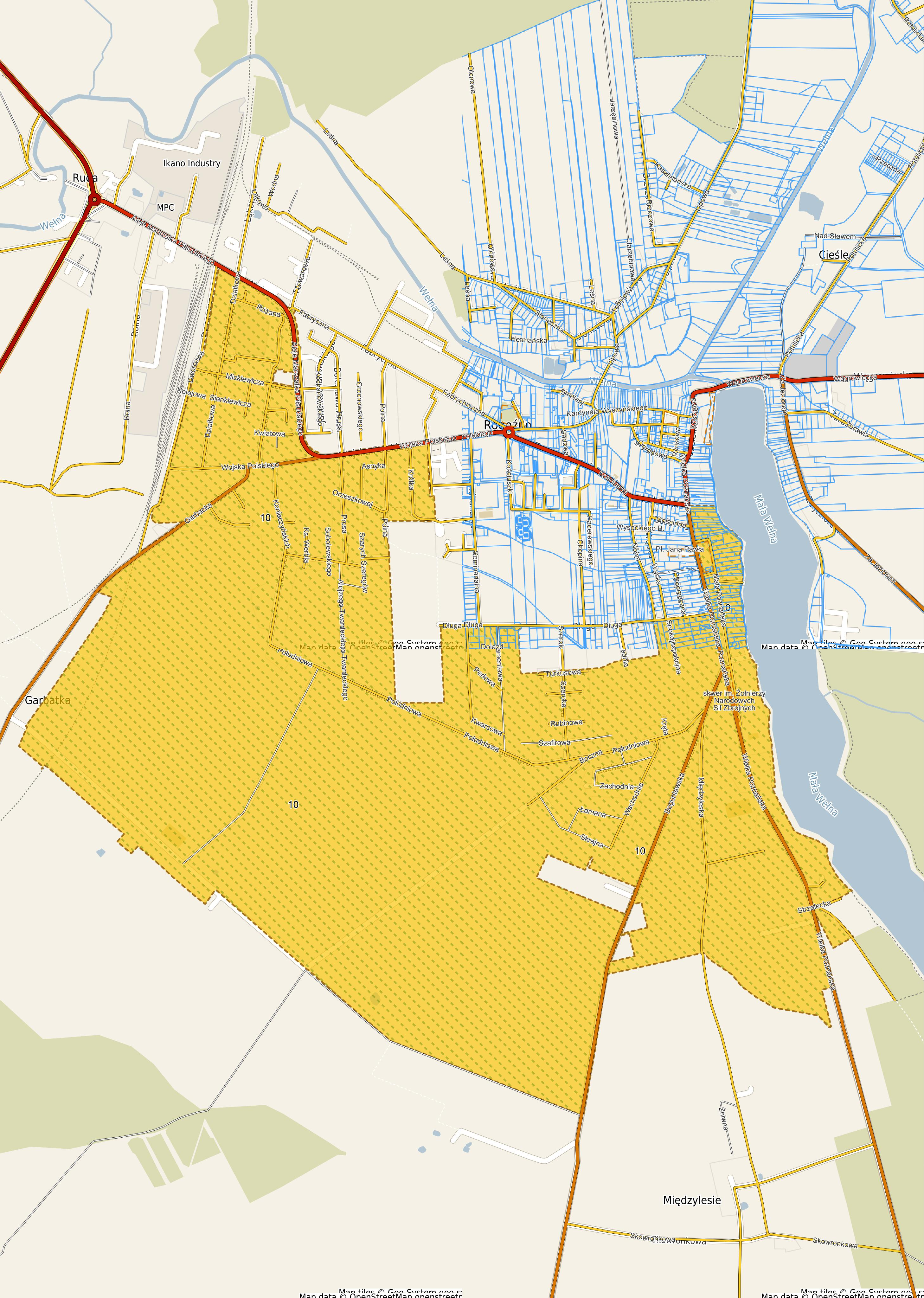 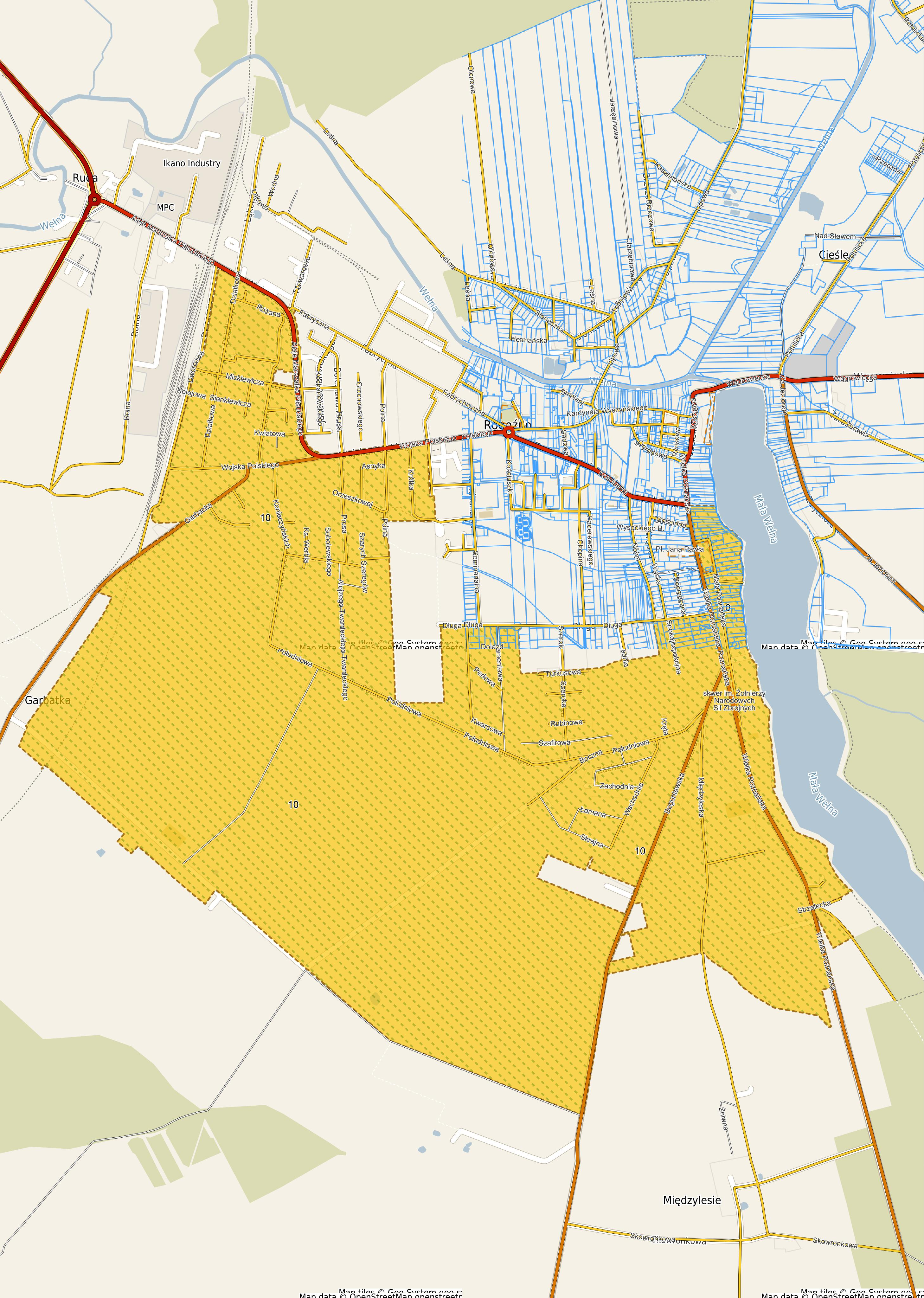 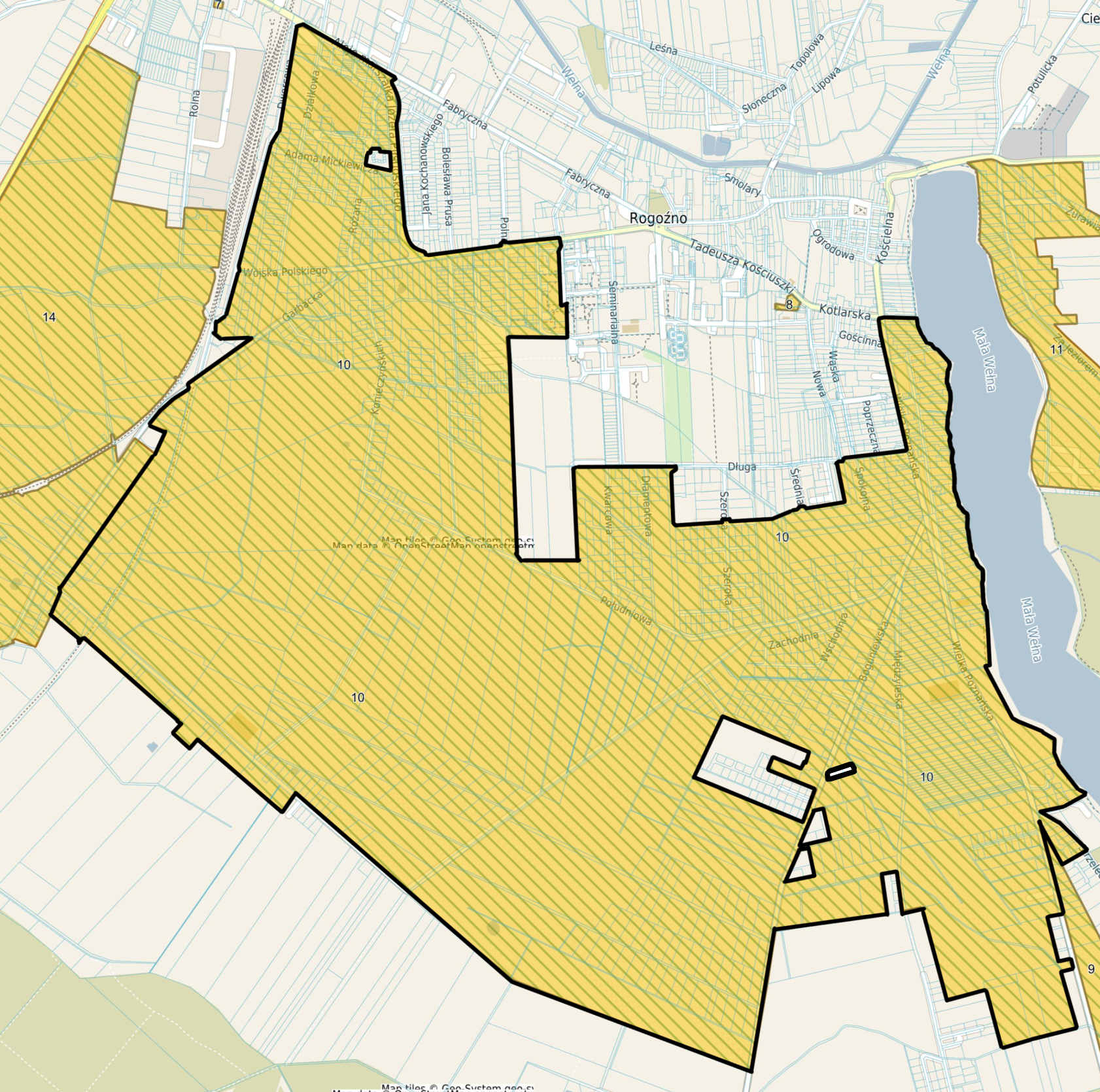 UZASADNIENIEDO UCHWAŁY NR …………...RADY MIEJSKIEJ W ROGOŹNIEz dnia …………………..Zgodnie z art. 14 ust. 1 ustawy z dnia 27 marca 2003r. o planowaniu  i zagospodarowaniu przestrzennym (Dz. U. z 2022 r., poz. 503 ze zm.) w celu ustalenia przeznaczenia terenów oraz określenia sposobów ich zagospodarowania i zabudowy Rada Miejska w Rogoźnie podjęła Uchwałę Nr LXVIII/643/2022 Rady Miejskiej w Rogoźnie z dnia 14 czerwca 2022 r. w sprawie przystąpienia do sporządzenia miejscowego planu zagospodarowania przestrzennego na obszarze części gminy Rogoźno – „Rogoźno Południe”.Zmiana granicy planu, polegająca na wyłączenia z opracowania działki o nr ewid. 448/35 położonej w Studzieńcu, wynika ze sprzeczności ustaleń Studium z planami inwestycyjnymi właściciela gruntu, który w toku procedowania sporządzenia planu miejscowego wystąpił o zmianę Studium uwarunkowań i kierunków zagospodarowania przestrzennego w zakresie przeznaczenia w/w. działki pod teren zabudowy mieszkaniowej jednorodzinnej. W uzasadnieniu wniosku wskazano, że planowana inwestycja będzie pełniła uzupełnienie istniejącej zabudowy, a nieruchomość jest uzbrojona w sieć wodociągową i energetyczną. Działka nr 448/35, zgodnie z obowiązującym Studium  położona jest na terenach rolniczych niższych klas bonitacyjnych, a także terenach trwałych użytków zielonych, zadrzewień i dolin rzecznych. Nieruchomość znajduje się pomiędzy zabudową powstającą na podstawie obowiązującego planu miejscowego (od północy), a zabudową realizowaną na podstawie uzyskanych decyzji o warunkach zabudowy (od południa). W celu zachowania spójności urbanistycznej oraz zasad zrównoważonego rozwoju, zasadnym jest podjęcie niniejszej uchwały. 